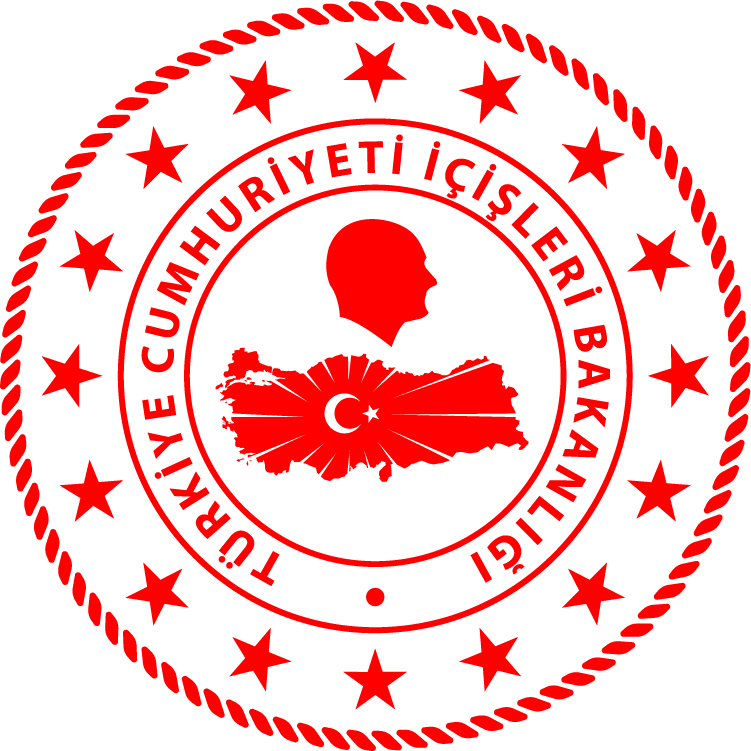 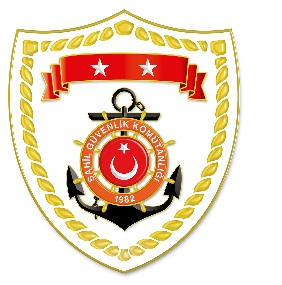 Marmara BölgesiEge BölgesiAkdeniz BölgesiDoğu Anadolu BölgesiS.
NoTARİHMEVKİ VE ZAMANKURTARILAN SAYISIKURTARILAN/YEDEKLENEN TEKNE SAYISIAÇIKLAMA104 Temmuz 2020İSTANBUL/Beykoz
19.5541Yavuz Sultan Selim Köprüsü civarında makine arızası nedeniyle sürüklenen özel bir tekne, içerisinde bulunan 4 şahıs ile birlikte yedeklenerek Rumeli Feneri Balıkçı Barınağı’na intikal ettirilmiştir.S.
NoTARİHMEVKİ VE ZAMANKURTARILAN SAYISIKURTARILAN/YEDEKLENEN TEKNE SAYISIAÇIKLAMA103 Temmuz 2020MUĞLA/Bodrum
16.1521Gümüşlük açıklarında makine arızası nedeniyle sürüklenen özel bir tekne, içerisinde bulunan İsveç uyruklu 2 şahıs ile birlikte yedeklenerek Yalıkavak Limanı’na intikal ettirilmiştir.204 Temmuz 2020İZMİR/Foça
06.3029-Aslan Burnu açıklarında Yunan Sahil Güvenlik unsurları tarafından Türk Karasularına geri itilen lastik bot içerisindeki 29 düzensiz göçmen kurtarılmıştır.304 Temmuz 2020İZMİR/Karaburun
08.2436-Karaburun açıklarında Yunan Sahil Güvenlik unsurları tarafından Türk Karasularına bırakılan 2 adet can salı içerisindeki 36 düzensiz göçmen kurtarılmıştır.404 Temmuz 2020BALIKESİR/Burhaniye
16.001-Burhaniye açıklarında rüzgâr sörfü yapan 1 şahsın olumsuz deniz/hava şartları nedeniyle geri dönemediği bilgisinin alınması üzerine bahse konu şahıs kurtarılarak Burhaniye İskelesi’ne intikal ettirilmiştir.504 Temmuz 2020MUĞLA/Milas
18.0091Ören açıklarında makine arızası nedeniyle sürüklenen özel bir tekne, içerisinde bulunan 9 şahıs ile birlikte yedeklenerek Ören Limanı’na intikal ettirilmiştir.604 Temmuz 2020MUĞLA/Marmaris
18.204-Orhaniye Dirsek Bükü açıklarında bulunan özel bir teknenin dümeninin kırılması nedeniyle yardım talebinde bulunan
6 şahıstan 4’ü Orhaniye’ye intikal ettirilmiş ve tekne, içerisinde bulunan 2 şahıs ile birlikte bölgede bulunan özel bir tekne tarafından yedeklenerek Orhaniye’ye intikal ettirilmiştir.704 Temmuz 2020MUĞLA/Milas
20.5021Çökertme açıklarında makine arızası nedeniyle sürüklenen özel bir tekne, içerisinde bulunan 2 şahıs ile birlikte yedeklenerek Ören Limanı’na intikal ettirilmiştir.804 Temmuz 2020MUĞLA/Bodrum
21.0031Akyarlar açıklarında makine arızası nedeniyle sürüklenen özel bir tekne, içerisinde bulunan 3 şahıs ile birlikte yedeklenerek Akyarlar İskelesi’ne intikal ettirilmiştir.905 Temmuz 2020AYDIN/Didim
08.5331Didim açıklarında makine arızası nedeniyle sürüklenen gezi teknesi, içerisinde bulunan 3 şahıs ile birlikte yedeklenerek Kovala Limanı’na intikal ettirilmiştir.1005 Temmuz 2020İZMİR/Çeşme
15.004-Ildır Körfezi’nde içerisinde 4 şahıs bulunan bir özel bir teknenin alabora olduğu bilgisinin alınması üzerine başlatılan arama kurtarma faaliyeti neticesinde, bahse konu şahıslar deniz yüzeyinden alınarak sağlık durumları iyi olarak Çeşme Dalyan İskelesi’ne intikal ettirilmiş, teknenin ise sahibi tarafından kendi imkânlarıyla battığı yerden kurtarılacağı bilgisi alınmıştır.1105 Temmuz 2020İZMİR/Dikili
18.202-Denizköy Kız Kulesi Adası üzerinde bulunan 2 şahsın olumsuz deniz/hava şartları nedeniyle mahsur kaldıkları bilgisinin alınması üzerine başlatılan arama kurtarma faaliyeti neticesinde, bahse konu şahıslar kurtarılarak balık çiftliğine intikal ettirilmiştir.S.
NoTARİHMEVKİ VE ZAMANKURTARILAN SAYISIKURTARILAN/YEDEKLENEN TEKNE SAYISIAÇIKLAMA104 Temmuz 2020ANTALYA/Muratpaşa
13.305-Lara sahilinden denize giren 5 şahsın akıntı nedeniyle kayalıklara çıktıkları ve mahsur kaldıklarının bilgisi alınması üzerine bahse konu şahıslar kayalıklardan alınarak Lara Bambus Plajı’na intikal ettirilmiştir.S.
NoTARİHMEVKİ VE ZAMANKURTARILAN SAYISIKURTARILAN/YEDEKLENEN TEKNE SAYISIAÇIKLAMA129 Haziran 2020 VAN/Gevaş10.15--Van Gölü açıklarında içerisinde 107 düzensiz göçmenin bulunduğu bir teknenin batması üzerine müştereken başlatılan arama kurtarma faaliyeti neticesinde 06 Temmuz 2020 tarihinde Van İl Jandarma Komutanlığı tarafından 4 düzensiz göçmenin cansız bedenine ulaşılmıştır. 06 Temmuz 2020 tarihi itibariyle toplam 11 düzensiz göçmenin cansız bedenine ulaşılmış, 1 göçmen kaçakçısı şüphelisi yakalanmıştır. Kayıp olan 95 düzensiz göçmenin arama kurtarma faaliyetlerine devam edilmektedir.